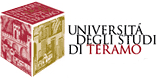 Al Magnifico Rettore dell’Università degli Studi di TeramoAutocertificazione iscrizione all’Albo – Corso di formazione ai sensi dell'art. 179 ter disp. att. c.p.c. per l'iscrizione negli elenchi dei professionisti delegati alle operazioni di vendita forzata nelle procedure esecutive...................................................……..............	…………..........................................................luogo e data	firmaIo sottoscrittoIo sottoscrittoIo sottoscrittoIo sottoscrittoIo sottoscrittoNomeCognomeData di nascitaLuogo di nascitaCodice fiscaleTelefonoEmailconsapevole che chiunque rilascia dichiarazioni mendaci è punito ai sensi del codice penale e delle leggi speciali in materia, ai sensi e per gli effetti dell'art. 46 D.P.R. n. 445/2000 dichiara di essere iscritta/o all’Albo di:consapevole che chiunque rilascia dichiarazioni mendaci è punito ai sensi del codice penale e delle leggi speciali in materia, ai sensi e per gli effetti dell'art. 46 D.P.R. n. 445/2000 dichiara di essere iscritta/o all’Albo di:consapevole che chiunque rilascia dichiarazioni mendaci è punito ai sensi del codice penale e delle leggi speciali in materia, ai sensi e per gli effetti dell'art. 46 D.P.R. n. 445/2000 dichiara di essere iscritta/o all’Albo di:consapevole che chiunque rilascia dichiarazioni mendaci è punito ai sensi del codice penale e delle leggi speciali in materia, ai sensi e per gli effetti dell'art. 46 D.P.R. n. 445/2000 dichiara di essere iscritta/o all’Albo di:consapevole che chiunque rilascia dichiarazioni mendaci è punito ai sensi del codice penale e delle leggi speciali in materia, ai sensi e per gli effetti dell'art. 46 D.P.R. n. 445/2000 dichiara di essere iscritta/o all’Albo di:AlboBarrare con una XSede diData iscrizioneNumero matricolaNotaiAvvocatiDottori Commercialisti ed esperti contabili